		|	Here are more pages from the free eBook.	|	| More Merits of Fair Share Voting 	After discussion, a quick poll can pick many items. It reduces agenda effects such as leaving no money for the last items or going into debt for them.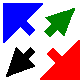 	It lets subgroups fund items; so it’s like federalism without new layers of laws, taxes and bureaucracy.  
And it funds a big group even if they are scattered.	Each big group controls only its share of the money.  
This reduces their means and motives for fighting.  
It makes (hidden) empires less profitable.	Fairness builds trust in spending by subgroups & raises support for more.  This can reduce spending at the extremes of individual and central control. Merits of FSV for an Elected Council	FSV gives some power to reps in the opposition, so Electing one is more effective, less of a wasted vote. 	They ease starvation budgets that damage projects. This makes project management more efficient. 	A voter can see grants from his rep to each project, tax cut, or debt cut; then hold her accountable. N €w	N ¥w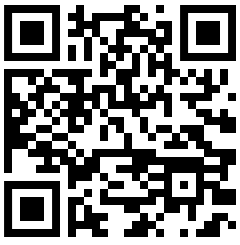 Free Booklet N ₤w	N $w© 2023, Robert Loring, V-oting-Site@-gmail.-comAccurateDemocracy.com/eBook.pdf $  Fair  $
$  $ha re  $$    Voting    $
 F.S.V. is a Key to Accurate Democracy!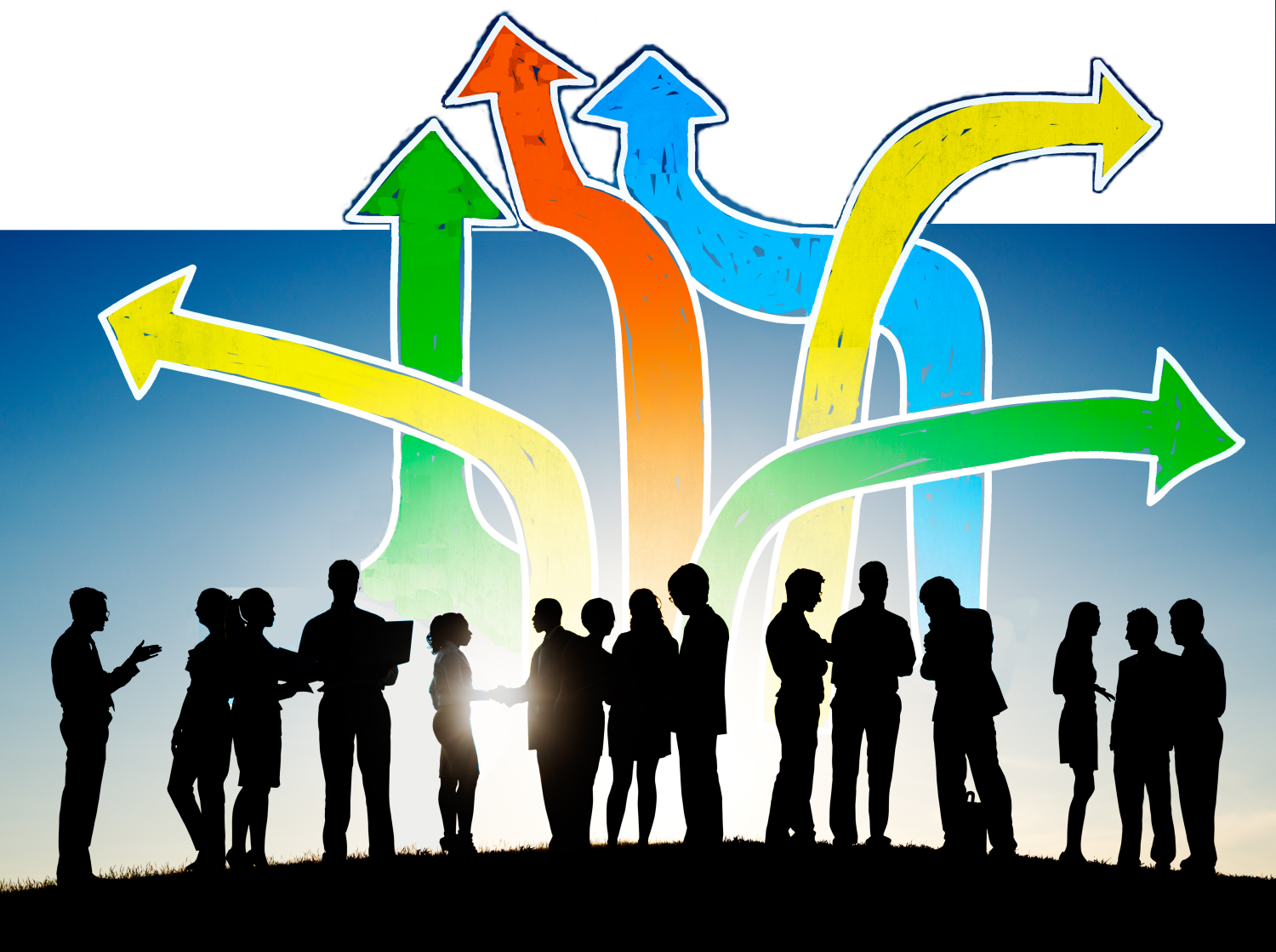 Fair Share Voting is: 
spending power for all, 
in proportion to their votes.So, 60% of the voters can spend 60% of the fund, not all of it.  Your ballot’s share from the fund lets you vote to pay your shares of the costs for your favorite items. Voting is easy: simply rank your choices, like in IRV.* Your ballot pays one share for each of its present top ranks—as many as it can afford.  A tally of all ballots drops the item with the fewest shares. Those two steps repeat until each remaining item has full funding.3 Paying one share proves you feel the item is worth 
its cost and you can afford it in your high priorities.Some Merits of Fair Share Voting, FSV	Each winner is a popular priority worth its cost:
To qualify for funding from our group’s source, an 
item needs our “base number” of voters or more. 	FSV is fair to an item of any cost and to its voters: 
A ballot pays a costly share to vote for a costly item. 
cost / base = 1 share        e.g. $100 / 25 ballots = $4 
If more ballots divide a cost, each of them pays less.  	So, a ballot's money can help more low-cost items. 
This motivates a voter to give his top ranks to the 
items he feels give the most joy per dollar.	See Ranked Choice Voting points 1 and 3 on page 14*  The first handout was about Instant Runoff Voting.	24Fair Shares and MajoritiesIf a majority controls all the money, the last item they choose adds little to their happiness; it is a low priority.  But that money can buy a high priority of another big interest group, adding more to their happiness. In political terms: The total spending has a wider base of support:  It appeals to more voters because more see their high priorities get funding. In economic terms: The social utility of the money and winners tends to rise if we each allocate a share.  Fair, cost-aware voting gives more voters more of what they want for the same cost = more satisfied voters.  Shares also spread good opportunities and incentives. 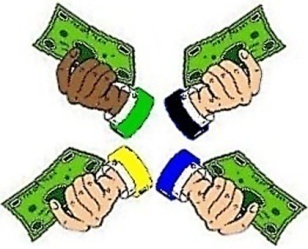 Fair shares
spread the joy and opportunities.Plurality rules let surplus votes waste a big group’s power and let rival items split it, as seen on page 16.  The biggest groups often have the biggest risks.FSV protects a majority’s right to spend a majority of the fund.  It does this by eliminating split votes, 
as did RCV, and surplus votes, as we’ll soon see.© 2023, Robert Loring, V-oting-Site@-gmail.-com	25Budget LevelsA co-op that helped develop Fair Share Voting lets each voter rank budget levels for some items.  A budget level needs to get the base number of votes.It gets one if a ballot offers to share the cost up to that level or a higher level.   cost / base = 1 share = 1 vote The item with the weakest top level loses that level.  Any money your ballot had offered to it moves down your ballot to your highest ranks that lack your support.  This repeats until the top level of each item is fully funded by its supporters.  Thus fair shares and backup ranks select a set of winners with more supporters.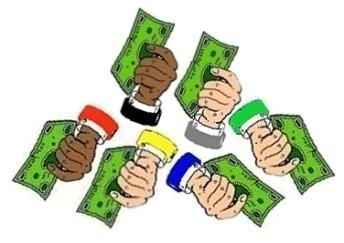 Many voters must concur, this cost
 is a high priority within my budget.A group with 100 members set our base number at 25 votes.5  My first choice got just enough votes, so 
my ballot paid 4% of the cost.    100% / 25 votes = 4%.My second choice lost; did it waste any of my power? My third choice got 50 votes, so my ballot paid only 2% of the cost.*   Was there any surplus?  Did I waste much of my power by voting for this sure winner?         None.  None.  Not much. 	26A Delicious Voting GameFor our tabletop tally of Fair Share Voting (FSV)	We each get three 50¢ voting cards to buy treats.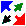 	We decided an item needs modest support from 6 of us to prove it’s a shared good worth shared funding.  So the finish line marks the height of 6 cards, and	You may put only one of your cards into a column.	A costly item must fill several columns.  A column 
here holds $3, so a $6 item must fill two columns. Rule B gives you an average 50¢ card, a short 25¢
and a tall 75¢ to let you help your top choice more. 
Four eager voters can fill a column.  4 x 75¢ = $3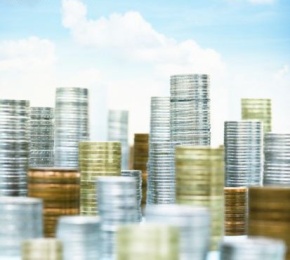 	When an item wins, the treasurer hides its cards.  We drop items that cost more than all the cards left.  Then, one at a time, we drop the least popular item, the one with the lowest level of cards in its columns.	Move your cards from a loser to your backups. 	Stop when we’ve paid up all items still in the game.  Only a few items can win, but all voters can win! An app can show our cards popping into 60¢ columns. 
It pops a 17¢ dot into column 1 of each voter’s favorite. Then 16¢ pops into each voter’s next column, etc. to a round of 3¢ cards.  A ballot’s 15 cards still total $1.50 but average just 10¢.  After it drops an item, those left regrow from zero.2 	43